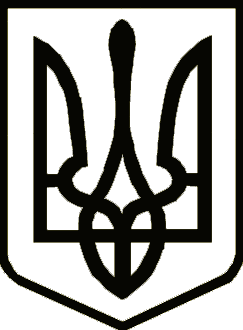 УкраїнаСРІБНЯНСЬКА СЕЛИЩНА РАДАРОЗПОРЯДЖЕННЯПро затвердження посадових інструкцій працівників Срібнянської селищної  ради Відповідно до п.20 ч.4 ст. 42, ч. 8 ст.59 Закону України «Про місцеве самоврядування в Україні», наказу Головного управління державної служби України від 29.12.2009 № 406 «Про затвердження Типових професійно-кваліфікаційних характеристик посадових осіб місцевого самоврядування», зобов'язую:1. Затвердити:1.1. Посадову інструкцію завідувача сектору з питань надзвичайних ситуацій, цивільного захисту та мобілізаційної роботи  Срібнянської селищної ради  (додаток 1);1.2.  Посадову інструкцію спеціаліста 1 категорії сектору з питань надзвичайних ситуацій, цивільного захисту та мобілізаційної роботи Срібнянської селищної ради  (додаток 2).Секретар ради							         Ірина МАРТИНЮК            30 червня2021 року    смт Срібне			      №114